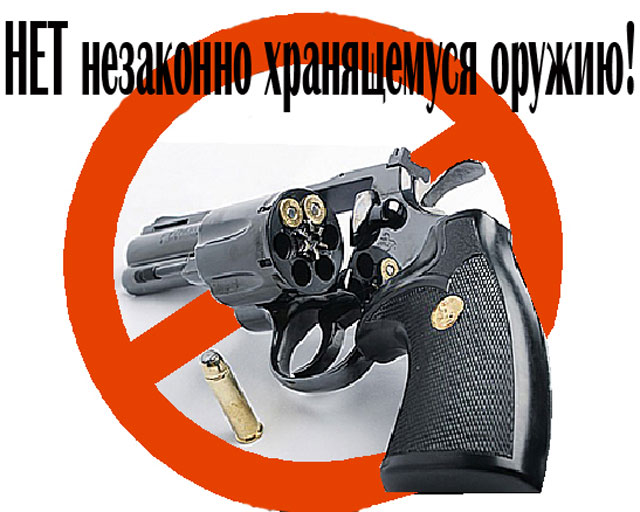 ВНИМАНИЕ!профилактическое мероприятие«ОРУЖИЕ – 2018»Если у Вас имеется незарегистрированное оружие (боеприпасы), оружие с нарушением сроков перерегистрации и Вы хотите добровольно сдать его
за вознаграждение, Вам необходимо обратиться
в ближайший территориальный отдел полицииТелефоны для справок 8-35167-31602,    02,    8-35167-25602